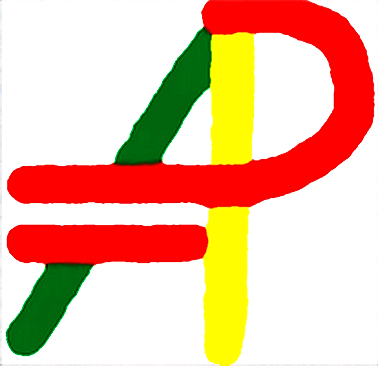 Antrag auf MitgliedschaftPedido de adesãoDer Jahresbeitrag beträgt EUR 20,- und ist bis 30.03.des jeweiligen Jahres auf unser Konto einzuzahlen.A quota anual é de EUR 20,00. É favor de pagar até ao dia 30 de Março de cada ano.Millennium BCP	IBAN: PT50003300000001247219606Vor- und Nachname / Nome completoAdresse / Morada completa						PLZ und Ort / Código postal e localidadeGeburtsdatum / Data de nascimento 	   Telefonnummer / Número de telefone___________________________________________________________________E-Mail-Adresse / Endereço de e-mail___________________________________________________________________Unterschrift / Assinatura